REPUBLICA MOLDOVA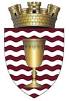 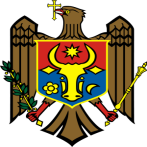 RAIONUL IALOVENICONSILIUL ORĂŞENESC IALOVENIMD 6801, or. Ialoveni, str. Alexandru cel Bun nr. 45tel: 0 (268) 2-24-84/2-24-30DECIZIE din 01 noiembrie 201605/03 Cu privire la aprobarea taxei pentru unităţile comerciale şi/sau de prestări servicii pentru anul 2017Raportor: Valentin Bogos, jurist.       În conformitate cu prevederile Titlului-VII a Codului Fiscal al Republicii Moldova nr.93-XV din 01 aprilie 2004, prevederile art.4 alin.(1) al Legii nr.435-XVI din 28 decembrie 2006 privind descentralizarea administrativă, prevederile art.5 al Legii nr. 397-XV din 16 octombrie 2003 privind finanţele publice locale și avînd în vedere avizul pozitiv al comisiei de specialitate, art.14 alin.(2), lit.a) al Legii nr.436-XVI din 28 decembrie 2006 privind administraţia publică locală, Consiliul orăşenesc Ialoveni,DECIDE:I. Se aprobă taxa pentru unităţile comerciale şi/sau de prestări servicii pe teritoriul orașului Ialoveni, pentru anul 2017 după cum urmează:     1. Restaurante cu terasă                                                                            10000    2. Bar, cafenea cu terasă                                                                             6000    3. Bufet, bodegă                                                                                          5000            4. Ospătărie                                                                                                 3000    5. Fast-Food                                                                                                2500    6. Gherete:         a) amplasate pe teritoriul orașului Ialoveni                                           3500                                                                                 b) locuri amenajate pentru comercializarea ziarelor şi revistelor          1000              c) specializate în comercializarea produselor de tutungerie                  5000             d) tonete amplasate pe teritoriul pieţii Agro-Industriale                         500             e) tonete cu comercializarea florilor                                                      4500     7. Terasa de vară                                                                                        4000     8. Magazin de tip ”Optică” 	             3000     9. Farmacie                                                                                              25000     10. Farmacie veterinară                                                                             3500          11. Obiecte de comerţ pentru realizare  (cu excepţia celor care                   se află total în zona de protecţie a drumurilor):	                               a) produselor petroliere şi a gazelor lichefiate 	          25000     12. Baza angro (depozit)                                                                         15000           13.   Unitate de comerţ cu suprafaţa obiectului:                - de la 9 m2 pînă la 20 m2                        3600 centru; 3000 periferie;                     - de la 20 m2  pînă la 40 m2                    5000 centru; 3600 periferie;                     - de la 40 m² pînă la 60 m²                     7000 centru; 4000 periferie;                     - de la 60 m² pînă la 80 m²                     10000 centru; 5000 periferie;                     - de la 80 m² pînă la 100 m²                   12000 centru; 6000 periferie;                     - de la 100 m² pînă la 150 m²                 15000 centru; 7500 periferie;                     - de la 150 m² pînă la 300 m²                 20000 centru; 10000 periferie;                     - de la 300 m² în sus                               40000 centru; 20000 periferie.    a) Unitate de comerţ cu suprafaţa obiectului care nu comercializează  produse       alcoolice şi produse din tutun:                     - de la 9 m2 pînă la 20 m2                       2600 centru; 2000 periferie;                     - de la 20 m2  pînă la 40 m2                   4000 centru; 2500 periferie;                     - de la 40 m² pînă la 60 m²                    6000 centru; 3000 periferie;                     - de la 60 m² pînă la 80 m²                    8000 centru; 4000 periferie;                     - de la 80 m² pînă la 100 m²                  10000 centru; 5000 periferie;                     - de la 100m² pînă la 150 m²                 15000 centru; 7500  periferie;                     - de la 150m² pînă la 300 m2                 20000 centru; 10000 periferie;                                                                                                                            - de la 300 m² în sus                              40000 centru; 20000 periferie.               b) Sală de ceremonii                                                                      15000 lei              14. Comerţ neefectuat prin magazine (automate de vînzare)    1500unitate;              15. Întreţinerea, reparaţia vehiculelor şi comerţul cu amănuntul al pieselor                             componente şi accesorii pentru autovehicule:                                                                                           a) întreţinerea şi reparaţia autovehiculelor                                      5000                    b) spălătorie auto                                         6000 centru; 5000 periferie.                    c) vulcanizare                                                                                  2200                    d) comerţul cu amănuntul al pieselor componente şi                      accesorii pentru autovehicole                                                         6000               16. Prestări servicii, cu excepţia posesorilor 	  de patente:                 1. Activităţi de servicii particulare:                           1.1 Spălarea şi curăţarea, vopsirea textililor şi blănurilor                   3240         1.2 Spălarea şi călcatul lengeriei                                                         3240         1.3 Curăţirea chimică şi vopsirea 	               3240         1.4 Servicii a cabinelor cosmetice inclusiv săli               de fitnes, săli de forţă                                                                     4000         1.5 Activităţi de întreţinere corporală (saune)                                    1000                 1.6 Prestarea serviciilor de alte genuri neprevăzute	                       în punct 1.1-1.5                                                                             3600                 1.7 Activităţi recreative-jocuri de noroc şi pariuri                           77000                                                                                       1.8  Frezerie                                                                          500 lei un loc                 17. Comercializarea producţiei Fabricate                                           5400Notă:Tonetă - construcţie uşor demontabilă, ce deţine un stoc de mărfuri pentru zi, fără a dispune de sală comercială şi spaţiu pentru păstrarea mărfurilor;Gheretă – construcţie de fabrică utilată cu o suprafaţă totală de pînă la 12m2 fără a dispune de spaţiu pentru păstrarea mărfurilor;Boutique – unitate cu suprafaţa comercială de pînă la 30m2 care funcţionează în baza contractelor de locaţiune a spaţiilor comerciale din centre comerciale, magazine, încăperi;Fast-Food – unitate care propune clientelei sale o servicre rapidă de produse la preţuri unitare, oferta de produse se reduce la un sortiment limitat, bazat pe un singur produs şi este prezentată pe panouri luminoase, preparatele sunt preluate de clienţi la casă în momentul achitării şi consumate pe loc în faţa unităţii şi se servesc în invertar de unică folosinţă;	    II. Pentru întreprinderile care îşi încep activitatea pe parcursul anului, taxa se va percepe proporţional timpului real lucrat.III. În cazul stabilirii programului de lucru a întreprinderilor cu regim non-stop mărimea taxei se majorează cu 30% faţă de taxa stabilită.IV. Agenţii economici care au activat în regim non-stop în anul 2016, la solicitare urmează a activa non-stop şi în anul 2017.V.  Agenţii economici care au Notificat administrația publică locală despre inițierea activității de comerț şi îşi modifică denumirea întreprinderii, sediul, urmează să informeze despre modificările efectuate administrația publică locală.VI.  Prezenta decizie intră în vigoare la data de 01 ianuarie 2017 şi urmează a fi adusă la cunoştinţa Direcţiei Generale Finanţe a Consiliului raional Ialoveni, Inspectoratul fiscal de stat pe raionul Ialoveni, contribuabililor prin afişare site primaria.md şi în ziarul “Ora Locală”.VII. Controlul executării prezentei decizii se pune în sarcina dnei Galina Savin, contabil-şef.                           S-a votat: Pentru - 17, Abțineri – 1, Împotrivă - 0.             Dl Onceanu Leonid și Dl Veaceslav Poltavcenco nu au votat.Preşedinte de şedinţă                                                                    Ion CujbăContrasemnat:secretarul interimar al Consiliului orăşenesc                             Valentin Bogos